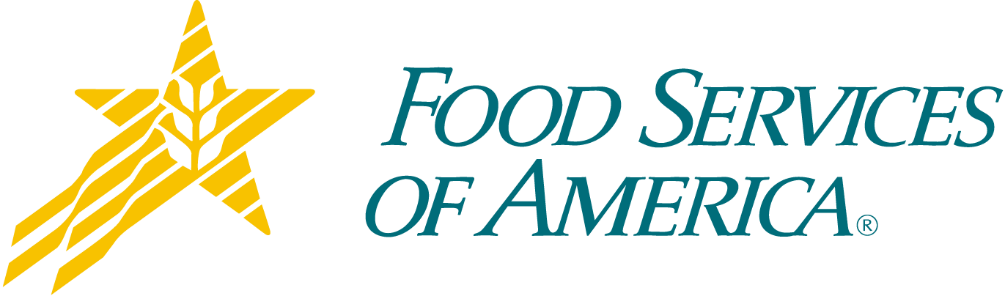 Date: 4/2/2020Attn: Pam TatoskySpokane Public Schools2815 East Garland AveSpokane, WA 99207Dear Pam,On behalf of Food Services of America (“FSA”), a subsidiary of US Foods, Inc., please accept this notice as confirmation that US Foods, Inc. will become the new contracting entity for RFP No. 13-1819.  Further, US Foods intends to continue operating in accordance with the terms of RFP No. 13-1819 and looks forward to our continued partnership moving forward.  Thank you,Carmen Steele